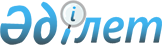 О создании товарищества с ограниченной ответственностью "Компания по управлению долей в окончательном соглашении о разделе продукции"Постановление Правительства Республики Казахстан от 3 мая 2012 года № 570

      В соответствии с Законом Республики Казахстан от 1 марта 2011 года «О государственном имуществе» Правительство Республики Казахстан ПОСТАНОВЛЯЕТ:



      1. Создать товарищество с ограниченной ответственностью «Компания по управлению долей в окончательном соглашении о разделе продукции» (далее - товарищество) со стопроцентным участием государства в его уставном капитале.



      2. Определить основным предметом деятельности товарищества обеспечение эффективного управления долей участия в окончательном соглашении о разделе продукции (далее – ОСРП) в отношении к подрядному участку Карачаганакского нефтегазоконденсатного месторождения.



      3. Формирование уставного капитала товарищества осуществить за счет республиканского имущества, указанного в приложении к настоящему постановлению, находящегося на балансе Комитета государственного имущества и приватизации Министерства финансов Республики Казахстан (далее – Комитет). 



      4. Комитету в установленном законодательством порядке: 



      1) обеспечить утверждение Устава товарищества и государственную регистрацию в органах юстиции; 



      2) осуществить увеличение уставного капитала товарищества путем передачи в виде дополнительного вклада доли участия в ОСРП, сопутствующих документах, соглашении о совместной деятельности и в отношении к подрядному участку Карачаганакского нефтегазоконденсатного месторождения;



      3) принять иные меры, вытекающие из настоящего постановления.



      5. Комитету после завершения мероприятий, предусмотренных в пункте 4 настоящего постановления, в установленном законодательством порядке передать в оплату акций акционерного общества «Фонд национального благосостояния «Самрук-Казына» (далее - Фонд) долю участия государства в уставном капитале товарищества в размере ста процентов.



      6. Комитету совместно с Фондом в установленном порядке принять иные меры, вытекающие из пункта 5 настоящего постановления.



      7. Настоящее постановление вводится в действие со дня подписания.      Премьер-Министр 

      Республики Казахстан                       К. Масимов

Приложение        

к постановлению Правительства

Республики Казахстан   

от 3 мая 2012 года № 570  

Перечень республиканского имущества, передаваемого в уставный 

капитал товарищества с ограниченной ответственностью 

«Компания по управлению долей в окончательном соглашении о 

разделе продукции»
					© 2012. РГП на ПХВ «Институт законодательства и правовой информации Республики Казахстан» Министерства юстиции Республики Казахстан
				№

п/пНаименованиеЕдиница

измеренияКоличество1Цветной лазерный принтер Color II

(Apple 12/600)шт.12Лазерный сетевой принтер HP LJ

5100Nшт.43МФУ HP LJ 1005Мшт.24Сканер HP Scan Jet 5Pшт.15Факс PANASONIC KX-FT 934 CAшт.2